AMUKURA PARISHKenya Certificate of Secondary Education 2021HOMESCIENCE FORM THREETHEORY MARKING SCHEME Ante-natal care 		(1x1)		(1mk)Is the care given to the expectant mother before deliverySigns of pregnancy.			(1x3)		(3mks)Missing/ topping of menstruationMorning sickness/ nauseaBackacheSkin pigmentationDislikes & like of certain foods.Types of advertisement	(1x3)		(3mks)InformationPersuasiveCompetitive Ways of generating money by a homescience student.	(1x4)		(4mks)Making and selling foodstuffRepairing clothes at a feeDoing laundry at a feeTutoring students at a feeWays of improving a wardrobe.		(1x3)		(3mks)Wooden rack with nails for hanging clothesNails on the wall serve as hooks and clothes are hung with hangersA rope fastened across two walls and clothes hung with hangersTwo ways in which scrap material can be used.		(1x2)		(2mks)Used for patch work to make decorations / clothesCan be filled up in a case to make cushionsImprovised and put in a stick to make a floor mopA course: A dish/dishes eaten as part of a meal		(1x2) 		(2mks)Meal: is a dish/ group of dishes taken at a particular time of the day eg. lunch.Items needed for a baby’s bath.	(½x4)			(2mks)BasinA baby soap/ mild soapSome baby jellyCotton wool & cotton budsA bath towel / flannelA comb/ brushA bucket with lid for soiled clothesFour reasons for consumer education.		(½x4)			(2mks)Wire buyingConsumer rightsHis/her role as a consumerGetting information about different productsInterpretation of advertisementFor family planning of finances to avoid wastage,Reasons why wool is not suitable for making an apron.	(1x2)		(2mks)It shrinks easilyIt can pull out of shape easilyIt is not resistant to direct sunlight since it turns yellow when spread to sunlightThree functions of carbohydrates in the body			(1 x3)		(3mks)Provides of energy and heat.Provides roughages to prevent constipationStores glycogenProtein-sparing action.Points to observe when laundering loose coloured cotton blouse.	(1x3)		(3mks)Use of warm detergent water to preserve colourUse kneading & squeezing method to prevent felting to shrinkage.Use of salt in final rinsing water to fix colourDry inside out under shade as sunlight will cause fading of the colour.Iron on the w.s using moderate hot iron to preserve colourWear is thinning/ weakening of a section of a garment/ household article where as a tear is a hole found on any part of a garment/ household article.		(1x2)		(2mks)Disinfectant liquid - is used on surface to kill germs.Reasons for sorting articles before washing			(1x3)		(3mks)For economical reasons so that less soiled articles are washed before clearly soiled ones.For hygienic reasons so that items such as tables liner are not washed together with personal garmentsSo that they are given correct treatment according to nature of fabric of degree of soilingFactors to consider when choosing an ironing board.		(½ x4)		(2mks)Should be firm to avoid accidents.Should not have dye that can stain damp clothes.The surface should be well-padded to remove creases effectivelyShould have a heat –proof plate for placing the hot iron during useShould be smooth to allow easy gliding of the iron.Methods of disposing organic refuse.		(1x 2)		(2mks)Burning which is used to dispose carton boxes, empty bulk packets, plastics & poluthene papersBurying clothes, broken glasses, tins and used batteries deep in the soilRecycling – The process of chemically treating inorganic refuse so that it can be used again.Three methods of modern houses	(1x3)	(3mks)Bughouse- All rooms are on the same floor.Maisonettes  – Some rooms are on the ground floor while others are on the upper floorApartments – they are complete house units that are built on different floors.Thorough clean muddy leather shoes with laces.	(1x8)		(8mks)Collect cleaning equipment & materials.Cover/ protect working area with newspapersRemove shoelaces and wash separately according to materialRemove mud from shoes using mud scrapperWipe off remaining mud with a wet/ damp cloth & leave them stiffed.Remove stuffing and apply polish sparingly using shoes brush/ ragLeave   shoes for a few minutes for polish to set.Brush the shoes firmly with shoes brush/ rub with rag if cream has been usedUse a clean fluffy cloth to buff the shoesFasten shoes laceStuff shoes before storingClean equipment used and store well.Launder a knitted cotton vest		(1x7)		(7mks)Collect cleaning equipment & materialsMend/ repair appropriately if necessarySort as necessarySoak in cold water for a short time.Rinse off soaked waterWash in warm soapy water using kneading & squeezing method to prevent loss of shapeRinse thoroughly in warm water to remove soap and duts.  Final rinse in cold water to refreshed itDry outdoors flat hang along warp threads to prevent loss of shape.Press on W.S using moderately hot ironAir to dry completelyFold & store appropriatelyClean equipment used & store well Thorough clean aluminum water jar				(5mks)Collect equipment & cleaning materialsWash in hot soapy waterRub any stains with nylon scouring pad / steel woolWork towards the same direction when scrubbingRinse thoroughly in clean hot water to remove all soap & dirtDry wellStore wellClean equipment used & store wellThorough cleaning plastic chairs.			(1x4)			(4mks)Wash in hot soapy water using a soft cloth/ spongeUse mild bleach/ citric acid to remove stubborn stainsRinse thoroughly in hot water.Dry completely to rub/ buff with a soft cloth to shine them.Store appropriately.a) Making of open seam.		(1x7)		(7mks)Place two pieces of fabrics with R.S facingPin through the fitting lines at intervals to prevent the top layer from shifting a long on the one underTack along the fitting lineRemove pins and machine on fitting line.Finish off the tread ends & remove tackingTrim seam allowance to 1cm and neaten the raw edges using edge stitching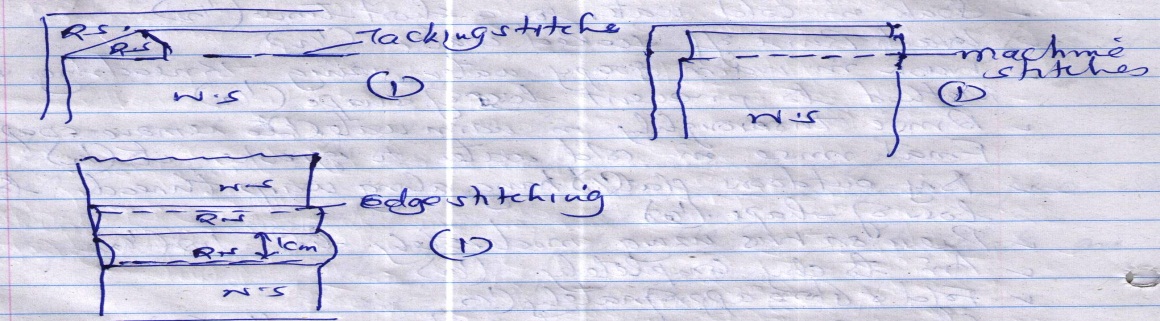 b) Rules when cooking vegetables		(1 x5)			(5mks)Wash before cuttingCook for a short whileShred them in large sizes to preserve nutrientsCover with a lid to cook fasterCook them the last minutes before serving to preserve nutrients     Factors to consider when providing family shelter.	(2x4)		(8mks)Size of the house – Large enough to accommodate all family members.Cost – Should be pocket friendly be it building & buyingNearness to social amenities – To ease movements eg to hospital, market places etc.Availability of communication facilities eg road, telephone, facilities & public transportNeighbour hood – For security reasons.Design of the house in relation to convenience and comfort ability eg. Wardrobe, kitchen shelves & cupboarda) Rules governing steaming by bowl method		(1x5)		(5mks)Cover the food container well with grease proof paper to avoid direct contact with steam.Let the bowl stand in a pan of boiling water and cover with light lid.Always add boiling water to the water bath when necessary to maintain the temperature of the water bathDo not allow the water bath to dry to avoid burning the foodWhen removing the lid remove it while the steam is away from you     b) Needs of a pregnant woman.		(2 x 4)		(8mks)Nutritional needs – She needs a diet that will provide all the nutrients necessary for her and the growing foetus eg extra iron, calcium, proteins, calories, protective foodsPhysical needs – She must have adequate sleep, avoid working too much, wear loosely fitted clothes, be clean and occasionally needs to rest her feet on a low stool to prevent them from swelling.Emotional needs – She need a peaceful environment free from quarrels and anxiety since too much shouting & quarreling disturbs the foetus.Social needs – the family members should be supportive and not making any nasty remarks about her condition.c) Categories of permanent stiches	(2x3)		(6mks)well explained with exampleDecorative stitches – Used to add beauty at the edges of a garment e.g chain stitch.Neatening stitches – Use to neaten the raw edges of a garment eg button hole stitch.Joining stiches – Used to join two or more pieces of fabric together eg machine stitch/ back stitchd) A brunch is a heavy meals served in between breakfast and lunch. 		(1mk)21. a) Points to consider when planning meals for vegetarians		(6mks)Balanced mealMeal should be well flavored by use of seasoning monotony.Should contain appropriate amount of vegetables, fats & oilsFor lack –vegetarians, goo use should be made of the animal proteinFor strict- vegetarians, different food should be mixed together to ensure completeness of protein supply.b)  Categories of kitchen equipment					(6mks)Small kitchen equipment- They include kitchen tools eg knives spatulas, can openers, potato peelersLarge kitchen equipment – They include the big equipment used in the kitchen eg gas cookers, refrigeratorsTime and labour – Saving kitchen equipment – They are modifications of kitchen equipment to ease in food preparation by making it faster eg. Dishwashers, food mincers c) Procedure for preparing and attaching a patch print	(1x7)			(7mks)Cut a piece of fabric of the required size and add 1cm seam turnings.Fold the seam turning to the WS and metre the cornersPress the patch and hold the folded turning in position by using tacking stitches 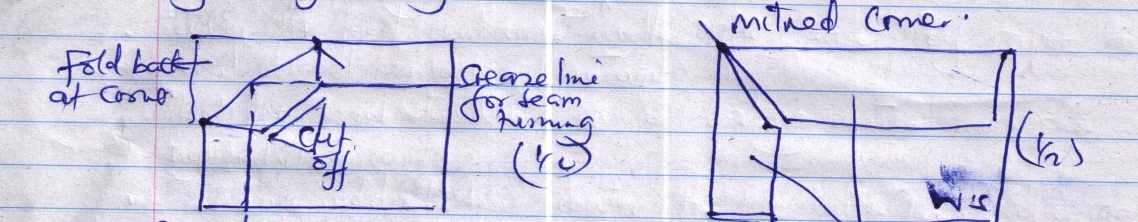 Pin and tack the patch in position ½ seam turning to WSRemove the pins and over sew the patch in positionRemove the tacking and press the patchTrim the worn out part on the WS.  Leaving 1 cm turning on all sidesNeaten the edges using loop stitches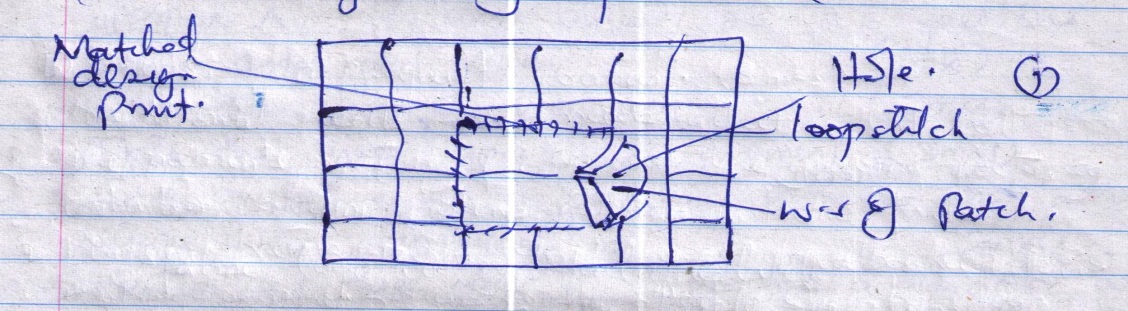 Malnutrition is inadequate or excess nutrients in the body		(1mk)